Проект повестки днязаседания № 9 Совета депутатовмуниципального округа ЧеремушкиОб утверждении повестки дня 17.11.2016 (до 5 мин.)Итого: 90 минут№Вопрос, внесенный на заседание Совета депутатовПроект внесенВремя 1О согласовании проекта размещения ограждающих устройств по адресу: ул. Гарибальди, д. 36КПР5 мин2О согласовании проекта размещения ограждающих устройств по адресу: ул. Херсонская, д. 43 и ул. Наметкина д. 18КПР5 мин3О согласовании проекта размещения ограждающих устройств по адресу: ул. Наметкина д. 15 и д. 17/68КПР5 мин4Рассмотрение Проекта межевания квартала ограниченного ул. Намёткина, Хлебобулочным проездом, проездом №6666, и проездом №6665КПР5 мин5Публичные слушания по проекту Схемы теплоснабжения города Москвы на период до 2030 года, с учётом присоединённых территорий, разработанный в соответствии с постановлением Правительства РФ от 22.03.2012 № 154КПР5 мин6О назначении уполномоченных депутатов для участия в работе комиссий, осуществляющих открытие работ и приемку оказанных услуг и (или) выполненных работ по капитальному ремонту общего имущества в многоквартирных домахКПР5 мин7О плане мероприятий по участию органов местного самоуправления в профилактике терроризма и экстремизма, а также в минимизации и (или) ликвидации последствий проявлений терроризма и экстремизма на территории муниципального округа Черемушки до конца 2016 года.Глава МО Черемушки Минаева Е.В.5 мин8Об исполнении местного бюджета муниципального округа Черемушки за II квартал 2016 годаБюджетная комиссия5 мин9Об исполнении местного бюджета муниципального округа Черемушки за III квартал 2016 годаБюджетная комиссия5 мин10Об утверждении бюджета муниципального округа Черемушки на 2017 год и плановый период 2018 и 2019 годовБюджетная комиссия10 мин11О проекте решения Совета депутатов муниципального округа Черемушки «О внесении изменений и дополнений в Устав муниципального округа Черемушки»Рабочая группа по уставу группа5 мин12Об обращении Совета депутатов о проведении внешней проверки годового отчета об исполнении бюджета муниципального округа Черемушки за 2016 год и плановый период 2017 и 2018 годов в адрес Контрольно-счетной палаты города МосквыБюджетная комиссия5 мин13О согласовании адресного перечня объектов, на которых необходимо выполнить работы по устройству наружного освещения.КПР5 мин14О поощрении депутатов Совета депутатов муниципального округа Черемушки за октябрь, ноябрь, декабрь 2016 годаГлава МО Черемушки Минаева Е.В.5 мин15Разное:Об исполнении решений СД МО ЧеремушкиДокладчик -Минаева Е.В.10 мин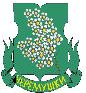 